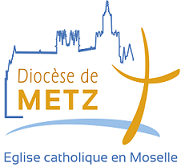 Paroisse de …………………………………….Soyez les bienvenus dans cette église.En y pénétrant, vous vous engagez à respecter les mesures prises durant la période de déconfinement et les recommandations du gouvernement affichées à la porte de cette église :J’ai bien pris connaissance de l’affiche sur les gestes barrières à respecter et accepte de désinfecter mes mains à l’entrée de l’église ;J’ai bien pris conscience du nombre limité de places, devant m’asseoir sur une des places prévues pour les membres de l’assemblée réduite ;Je ne donnerai pas le geste de paix à mon voisin avant la communion ;Je garderai une distance d’1 mètre avec la personne qui me précède et qui me suit durant la procession de communion ;Je communierai uniquement en présentant mes mains ouvertes et en veillant à ce que la paume de la main recevant l’hostie consacrée soit bien tendue pour éviter tout contact avec le célébrant ;Durant tout l’office et durant la procession de sortie, je respecterai la distance règlementaire d’1 mètre ;Je ne fais pas partie des personnes relevant de la liste des personnes dites « vulnérables », c'est‐à‐dire « à risque de développer une forme grave d'infection au Covid‐19 » définie par le Haut Conseil de la Santé Publique (HCSP) :personnes âgées de 70 ans et plusfemmes enceintes à partir du 3ème trimestre de grossessepatients aux antécédents cardiovasculaires : hypertension artérielle compliquée, antécédents d’accident vasculaire cérébral ou de coronaropathie, chirurgie cardiaque, insuffisance cardiaque stade NYHA III ou IVdiabétiques non équilibrés ou présentant des complicationspersonnes présentant une pathologie chronique respiratoire susceptible de décompenser lors d’une infection viralepatients présentant une insuffisance rénale chronique dialyséemalades atteints de cancer évolutif sous traitement (hors hormonothérapie)personnes avec une immunodépression congénitale ou acquise (médicamenteuses : chimiothérapie anti cancéreuse, traitement immunosuppresseur, biothérapie et/ou une corticothérapie à dose immunosuppressive, infection à VIH non contrôlé avec des CD4 <200/mm³, consécutive à une greffe d’organe solide ou de cellules souche hématopoïétiques, liée à une hémopathie maligne en cours de traitement)malades de cirrhose au stade B du score de Child Pugh au moinspersonnes présentant une obésité morbide (indice de masse corporelle (IMC) > 40kg/m² mais aussi IMC > 30kg/m²)personnes présentant un syndrome drépanocytaire majeur en raison d’un risque accru de surinfection bactérienne ou de syndrome thoracique aigu ou ayant un antécédent de splénectomie.